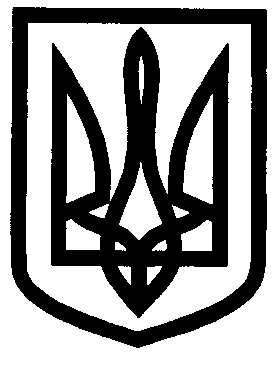 УПРАВЛІННЯ ОСВІТИІЗЮМСЬКОЇ МІСЬКОЇ РАДИХАРКІВСЬКОЇ ОБЛАСТІНАКАЗ20.03.2019											№108Про підсумки V міськогоконкурсу «Чомусик»Згідно з наказом управління освіти Ізюмської міської ради Харківської області від 18.02.2019 № 71 «Про проведення V міського конкурсу «Чомусик» , 19 березня 2019 року в актовій залі Ізюмської загальноосвітньої школи І-ІІІ ступенів №4 Ізюмської міської ради Харківської області відбувся V міський конкурс «Чомусик».Конкурс складався з трьох турів: І тур – «Давайте познайомимося» - самопрезентація учня; ІІ тур – конкурс «Я у світі не один , що я знаю про тварин…» - конкурсантам потрібно було дати відповіді в письмовій формі на запитання, які презентувалися у вигляді слайдів; ІІІ тур – «Чомусик» - учасникам пропонувалося за 1 хвилину дати відповіді на якнайбільше запитань з наданих темам. Учасниками конкурсу стали: Виходячи з вищезазначеного та враховуючи висновки журі,НАКАЗУЮ:1. За рішенням журі визнати переможцем V міського конкурсу «Чомусик», нагородити грамотою управління освіти Ізюмської міської ради Харківської області та подарунком - Мошенець Ірину, ученицю Ізюмської загальноосвітньої школи І-ІІІ ступенів №5 Ізюмської міської ради Харківської області.2. За рішенням журі визнати лауреатами V міського конкурсу «Чомусик»,  нагородити грамотами управління освіти Ізюмської міської ради Харківської області та подарунками: Кравченка Данііла, учня Ізюмська гімназія №1; Сисенко Анну, ученицю ІЗОШ І-ІІІ ступенів №2; Корольову Оксану, ученицю Ізюмська гімназія №3; Бровко Евеліну, ученицю ІЗОШ І-ІІІ ступенів №4; Приходченко Діану, ученицю ІЗОШ І-ІІІ ступенів №6; Вєтрову Вероніку, ученицю ІЗОШ І-ІІІ ступенів №10; Бутенка Олександра, учня ІЗОШ І-ІІІ ступенів №11; Баранник Анастасію, ученицю ІЗОШ І-ІІІ ступенів №12.3. Контроль за виконанням цього наказу покласти на начальника відділу науково-методичного та інформаційного забезпечення управління освіти Ізюмської міської ради Харківської області Золотарьову Н.М.Начальник управління освіти				     О.В. БезкоровайнийПогоріла 1Кравченко ДаніілІзюмська гімназія №12Сисенко АннаІЗОШ І-ІІІ ступенів №23Корольова ОксанаІзюмська гімназія №34Бровко ЕвелінаІЗОШ І-ІІІ ступенів №45Мошенець ІринаІЗОШ І-ІІІ ступенів №56Приходченко ДіанаІЗОШ І-ІІІ ступенів №67Вєтрова ВєтроваІЗОШ І-ІІІ ступенів №108Бутенко ОлександрІЗОШ І-ІІІ ступенів №119Баранник АнастасіяІЗОШ І-ІІІ ступенів №12